   MIĘDZYSZKOLNY OŚRODEK SPORTOWY KRAKÓW-WSCHÓD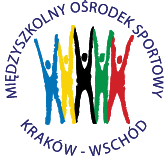 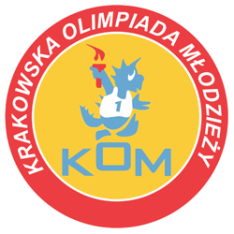 Adres: Centrum Rozwoju Com Com Zoneul. Ptaszyckiego 6 – P 09,  31 – 979 Krakówtel/fax: 12 685 58 25,   email:  biuro@kom.krakow.plwww.kom.krakow.plKraków, 15.11.2017r.SPRAWOZDANIE KOM 2017/2018Dotyczy: Igrzyska Młodzieży Szkolnej w  BADMINTONIE DRUŻYNOWYM – kategoria DZIEWCZĘTA.Termin:  15.11.2017Miejsce: hala Com Com Zone, ul. Ptaszyckiego 6.Ilość szkół: 22Ilość uczestników: 66Tabela końcowa KOM IMS- badminton drużynowy chłopcyMiejsceSzkołaPunkty do współzawodnictwa1Szkoła Podstawowa 18122Gimnazjum Nazaret103Gimnazjum 794Gimnazjum Bernadetty Molla85 -8Gimnazjum Nr 225,55 -8Gimnazjum Nr 535,55 -8Gimnazjum Nr 725,55 -8Szkoła Podstawowa nr 865,59-16Szkoła Podstawowa nr 821,379-16Gimnazjum Nr 161,379-16Gimnazjum św Rodziny1,379-16Szkoła Podstawowa nr 381,379-16Gimnazjum Nr 191,379-16Gimnazjum Nr 201,379-16Gimnazjum M. Gortata1,379-16Gimnazjum Nr 361,3717-22Szkoła Podstawowa nr 123117-22Gimnazjum nr 1117-22Gimnazjum nr 46117-22Szkoła Podstawowa nr 156117-22Szkoła Podstawowa nr 101117-22Szkoła Podstawowa nr 851